ООО «АВН» Директор   ООО «АВН»    Каштальян Д.Н., действует на основании Устава    Общество с ограниченной ответственностью «АВН»Ул. Фоминых, 54Дзержинск, 222720, Беларусьр/с BY67OLMP30121000535450000933в ОАО «Белгазпромбанк» г.МинскOLMPBY2X УНП  808000543ОКПО 375630346000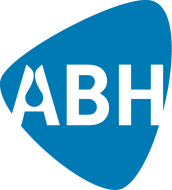 avn@avngroup.bywww.avngroup.byПолное наименованиеОбщество с ограниченной ответственностью  «АВН»Краткое наименованиеООО «АВН»Юридический адрес222720 г.Дзержинск,  ул.Фоминых, д.54Почтовый адрес222720 г.Дзержинск,  ул.Фоминых, д.54УНП808000543Банковские реквизитыРасчетный счет в белорусских рубляхBY67OLMP30121000535450000933в ОАО «Белгазпромбанк» г.МинскOLMPBY2X